BOOKS BY NANCY NAIGLE also available in Audio                                                         Hallmark movie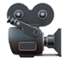 Adams Grove SeriesSweet Tea and Secrets			2011 Paperback	ISBN: 978-1612185958    				       		2015 Hardcover	ISBN: 978-1628996609Out of Focus				2011 Paperback	ISBN: 978-0615556314   						2015 Hardcover	ISBN: 978-1628997651Wedding Cake and Big Mistakes 	2013 Paperback	ISBN: 978-1612182766  	2016 Hardcover	ISBN: 978-1628998702     Pecan Pie and Deadly Lies	 	2013 Paperback	ISBN: 978-1612186986  2017 Hardcover	ISBN: 978-1628999723Mint Juleps and Justice		 	2014 Paperback	ISBN: 978-1477849477  						2017 Hardcover	ISBN: 978-1683240396Barbecue and Bad News 		 	2015 Paperback	ISBN: 978-1477821831  						2017 Hardcover	ISBN: 978-1683242789Porch Swings and Promises	 	coming soonBoot Creek SeriesLife After Perfect		       		2015 Paperback 	ISBN: 978-1477829493  Every Yesterday				2016 Paperback  ISBN: 978-1503938908    Until Tomorrow				2017 Paperback  ISBN: 978-1477848609The Granny SeriesIn For A Penny		       		2013 Paperback 	ISBN: 978-0615844862  In For A Penny		       		2013 Large Print	ISBN: 978-0991127207Fit To Be Tied		       		2014 Paperback	ISBN: 978-0991127221Fit To Be Tied		       		2014 Large Print	ISBN: 978-0991127238In High Cotton		       		2015 Paperback	ISBN: 978-0991127252In High Cotton		       		2015 Large Print	ISBN: 978-0991127245Under The Gun	 			2016 Paperback	ISBN:  978-0991127290Under The Gun				2016 Large Print	ISBN:  978-0996488402Gimme Some Sugar			2017 Paperback	ISBN:  978-0996488457 Gimme Some Sugar			2017 Large Print	ISBN:  978-0996488464            Novella: Always On My Mind        Novella: Come A Little Closer		       	Stand Alone TitlesSand Dollar Cove		       		2015 Paperback	ISBN: 978-0991127269inkBLOT			       		2011 Paperback	ISBN: 978-0615509020Christmas Joy			       	2016 Paperback 	ISBN: 978-1250106070Christmas Joy 				2018 Mass Market	ISBN: 978-1250190208Hope At Christmas		       	2017 Paperback 	ISBN: 978-1250108678Dear Santa		          	NEW		2018 Paperback  ISBN: 978-1250108678Christmas in Evergreen	NEW		2018 Paperback 	ISBN: 978-1947892255The Secret Ingredient      	NEW		2019 Paperback ISBN: 978-1947892255Christmas in Evergreen:Letters to Santa    NEW    	       ISBN: 978-1947892392Christmas Angels		NEW		2019 Paperback ISBN: 978-1250312624